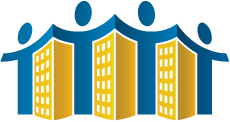 Тарифы на услуги ЖКХ в Химках вдвое выше, чем в Москве!НО ХИМКИ НЕ РУБЛЕВКА!Высокие цены на услуги ЖКХ низкого качества это показатель реальной эффективности   муниципального жилищного контроля.ТОТ, КТО НЕ ЖЕЛАЕТ ПЕРЕПЛАЧИВАТЬ ЗА УСЛУГИ НИЗКОГО КАЧЕСТВА, МОЖЕТ ВМЕСТЕ С НАМИ УЧАСТВОВАТЬ В НАВЕДЕНИИ ПОРЯДКА. ГУБЕРНАТОР УТВЕРЖДАЕТ, ЧТО ЖИТЕЛЬ ВСЕГДА ПРАВ!  БУДУЧИ ИСТИННЫМИ ХОЗЯЕВАМИ СВОЕГО ГОРОДА  ХИМЧАНЕ ОБЪЯВЛЯЮТ ОБЩЕСТВЕННЫЙ ЖИЛИЩНЫЙ КОНТРОЛЬМЕРОЙ НАВЕДЕНИЯ ПОРЯДКА В СФЕРЕ ЖИЛИЩНЫХ ОТНОШЕНИЙ.Каждый химчанин может участвовать в наведении порядка в сфере ЖКХВ КАЧЕСТВЕ ОБЩЕСТВЕННОГО ЖИЛИЩНОГО ИНСПЕКТОРАЕсть вопросы? Обращайтесь.«Объединение собственников многоквартирных домов городского округа Химки»телефон: 8(926)1208747 e-mail: info@sdkhimki.ruДополнительная информация на сайте: www.sdkhimki.ru